UKEPLAN  2. klasse  uke:   17		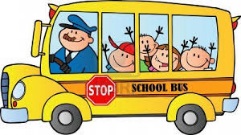 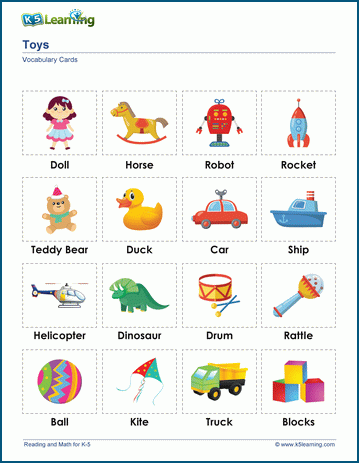 MandagTirsdagOnsdag Torsdag Fredag 1Norsk KRLE Norsk Gym 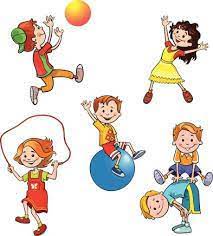 Kunst og håndverk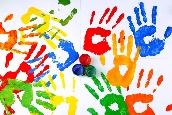 2Matte  Natur/ samf.fag Matte Bibliotek/ lesetime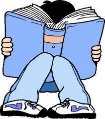 Kunst og håndverk3KRLE-quizMusikk 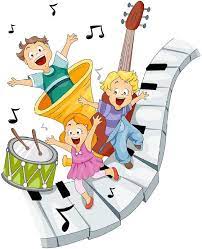 Engelsk Matte Kunst og håndverklunsjlunsjKort lunsjlunsj4musikkNorsk Gym Norsk Norsk- eventyr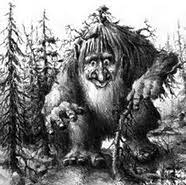 5 Matte  Norsk  / dataSkolen slutter 12.00Norsk Matte 6Engelsk Matte Skolen slutter 12.00Ipad- timeMatte/ ukesluttSkolen slutter 14.00Skolen slutter 14.00Skolen slutter 12.00Skolen slutter 14.00skolen slutter 14.00Lekse til tirsdagLekse til onsdagLekse til torsdagLekse til fredagNorsk: Velg en av tekstene s. 96-97. Hva handla den om?Matte: Gjør s. 124. Bruk rutearket som henger ved ukeplanenNorsk: Les en av tekstene s. 100- 101. Hva handla det om?Matte: Gjør s. 125. Bruk rutearketNorsk: se s.99 i boka og skriv spørreordene i hjemmeskriveboka. Husk spørsmålstegn bak.Matte: velg å spill spill s. 126 med en voksen eller gjør s. 127 Engelsk: gjør kopien som henger ved ukeplanen.Beskjedtilhjemmet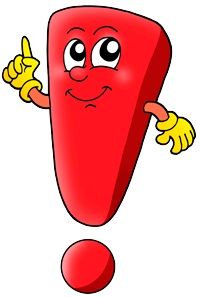 Dersom dere ønsker å snakke med meg kan jeg nås på mobil 47302693.Mette borte fredag- Lars vikarMål for uka:Naturfag/ samfunnsfag:Jeg har lært om følesansenKrle:Jeg har hørt om BuddhaMatematikk:Jeg vet hvordan vi finner flatemålJeg vet at flatemål kalles arealNorsk:Jeg kan spørreordeneJeg vet at det alltid kommer spørsmålstegn til slutt i ei spørresetning.Engelsk:Jeg kan ord om lekerSosiale ferdigheter:Jeg holder meg på min plass i garderoben